ЧОУ ВО "Институт управления"163060 г. Архангельск, ул. Урицкого 43; тел/факс (8182) 64-62-08; www.miuarh.ru; e-mail: obot@miuarh.ru;Лицензия на осуществление образовательной деятельности № 2201 от 16.06.2016 года (бессрочная)миумиумиумиумиумиумиумиумиумиумиумиумиумиумиумиумиумиумиумиумиумиумиумиумиумиумиумиумиумиумиумиумиумиумиумиумиумиумиумиумиумиумиумиумиумиумиумиумиумиумиумиумиумиумиумиумиумиумиумиумиумиумиумиу мПРИКАЗ31.08.2022 г.	№ 97у г. АрхангельскО зачислении в ЧОУ ВО «Институт управления»по конкурсу для обучения по программам бакалавриата(по договорам об оказании платных образовательных услуг)На основании заявлений, представленных документов, Правил приема граждан в Частное образовательное учреждение высшего образования «Институт управления» и его филиалы на 2022 – 2023 учебный год, утвержденных приказом ректора института № 1/1 от 10.01.2022 г., а также в соответствии с решением приемной комиссии ЧОУ ВО «Институт управления» (протокол № 10 от 31.08.2022 г.)1. Зачислить с 31.08.2022 г. в число обучающихся ЧОУ ВО «Институт управления» на 1 курс очно-заочной формы обучения абитуриентов, предоставивших согласия на зачисление и заключивших договор об образовании на обучение по образовательным программам высшего образования (об оказании платных образовательных услуг)по направлению подготовки 38.03.04 Государственное и муниципальное управление:2. Зачислить с 31.08.2022 г. в число обучающихся ЧОУ ВО «Институт управления» на 1 курс очно-заочной формы обучения абитуриентов, предоставивших согласия на зачисление и заключивших договор об образовании на обучение по образовательным программам высшего образования (об оказании платных образовательных услуг)по направлению подготовки 38.03.01 Экономика:3. Зачислить с 31.08.2022 г. в число обучающихся ЧОУ ВО «Институт управления» на 1 курс очно-заочной формы обучения абитуриентов, предоставивших согласия на зачисление и заключивших договор об образовании на обучение по образовательным программам высшего образования (об оказании платных образовательных услуг)по направлению подготовки 40.03.01 Юриспруденция:4. Зачислить с 31.08.2022 г. в число обучающихся ЧОУ ВО «Институт управления» на 1 курс заочной формы обучения абитуриентов, предоставивших согласия на зачисление и заключивших договор об образовании на обучение по образовательным программам высшего образования (об оказании платных образовательных услуг)по направлению подготовки 40.03.01 Юриспруденция:Ректора института                                                                            Л.Н. Ильина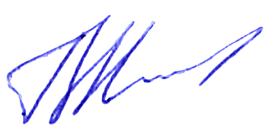 № п/пФамилия, имя, отчествоКоличество баллов1Шавструк Надежду Сергеевну168№ п/пФамилия, имя, отчествоКоличество баллов1Погребного Дениса Юрьевича2322Лобанову Светлану Вячеславовну168№ п/пФамилия, имя, отчествоКоличество баллов1Ряхина Ивана Александровича1642Загайнову Светлану Алексеевну176№ п/пФамилия, имя, отчествоКоличество баллов1Давиденко Александру Сергеевну164